L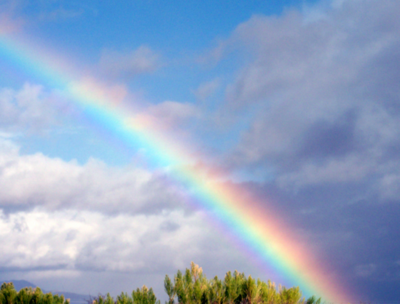 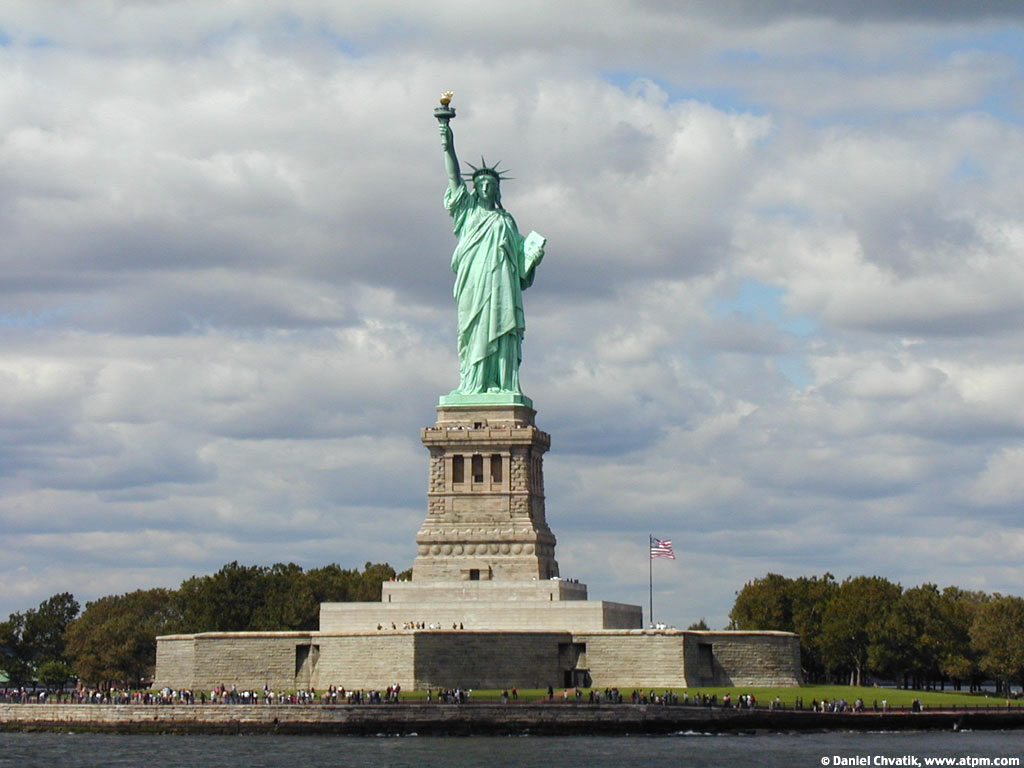 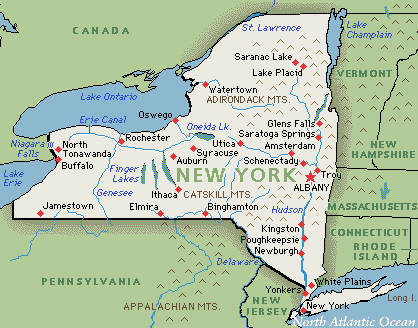 Listening Lesson Plan : vocabulary worksheet.-Basic Vocabualary

drizzleBreezeBliaazrdSnowstormFahrenheit 
tornado
foggy 
clear/sunny 
low pressure 
high pressure 
lightning DroughtFloodListening Worksheet    Listen to the weather forecast. Dictate it as you listen.Q. How is the weather today?Q. How is the weather weekend?
- SCRIPTGood morning, New York. I’m Phil Fontaine with your weather forecast for the rest of the week. Today should be a                                                                    , very little cloud cover, and                                                  . But don’t get too excited. A              will be moving in overnight,                                  and a chance of rain tomorrow. I expect this                                                    , leaving us with a couple of days of rainy weather. By Sunday, the rain should be gone, but it will                                               , and enjoy today’s sunshine! It may be the most we’ll have for a few days.Listening Script.Good morning, New York. I’m Phil Fontaine with your weather forecast for the rest of the week. Today should be a beautiful day with plenty of sunshine, very little cloud cover, and highs in the mid-seventies. But don’t get too excited. A cold front will be moving in overnight, leaving us with cold temperatures and a chance of rain tomorrow. I expect this front to stay around for quite a while, leaving us with a couple of days of rainy weather. By Sunday, the rain should be gone, but it will remain cloudy ,so get out there, and enjoy today’s sunshine! It may be the most we’ll have for a few days. Listening    Speaking        Grammar   WritingTopic:  Weather forecastInstructor: KatieLevel: intermediateStudents: 12Length:30 MinutesMaterials: Vocabulary and idioms worksheet(12copies)Listening CD & CD player(track 1~2;about 1 min each)Listening worksheet(12copies each)Wall-chart  - Listening worksheet .White board, board makers & tape.Aims:Main Aim: To enable student to improve their listening skills by practicing listening to real weather forecast  with specialized lexis.Secondary Aim: Student will learn about characteristics of world-wide weather.Personal Aim: I want to improve modeling and eliciting.Language Skills:Reading: Student will read vocabulary & idioms worksheet.Listening: Student will listen to the weatherman and predict the weather.Speaking: Student will speak some useful weather expression.Writing: Student will write details about forecasting weather.Language Systems:Phonology: /th/Lexis: vocabulary & idioms in describing weather condition.Function: ForecastingGrammar: Future possibility (Ex. will, can, may…etc)Discourse: MonologueAssumptions:Student  already know:   How the class is set up and run    The teacher’s style of teaching All the students  are adult and had a knowledge of weather forecast.Anticipated Errors and Solutions:Students may not be able to follow the passage easily.: let them listen to the tracks again until they get the main idea of the content.Students may need more time to work on the idioms.: cut  answer-checking short by verbally sharing the answers.Students may not be able to pick up details from the listening.: chunk the listening (pause-play-pause-play)References:Target Listening 3, Practice test 1-8.www.image.google.comLead-InLead-InLead-InLead-InMaterials: BoardMaterials: BoardMaterials: BoardMaterials: BoardTimeSet UpStudent ActivityTeacher Talk2 minWholeclassAnswering teacher’s questionHello everyone, how was your weekend?What do you first check before holiday activity?Pre-ActivityPre-ActivityPre-ActivityPre-ActivityMaterials: Vocabulary & idioms Worksheet, BoardMaterials: Vocabulary & idioms Worksheet, BoardMaterials: Vocabulary & idioms Worksheet, BoardMaterials: Vocabulary & idioms Worksheet, BoardTimeSet UpStudent ActivityTeacher Talk7min1minWhole ClassWhole ClassIndividullyWhole ClassAnswers  elicited questionsProcedure:Elicit the word “weather forecast”-Tomorrow , you are going on a picnic. What do you have to check?-It starts with a “w”-put up visualModel “ Weather Forecast”-pronounce it “repeat after me.”CCQ-Can you see weather forecast  by television news?(yes)-Can weatherman in world-wide say the same weather forecast?(no)Vocabulary & idiomsInstruction  Work individually. Match the first part containing vocabulary ,useful expression and idioms with second part of definition. And just look through given list. You have 4 minutes.(Distribute the worksheet)DemonstrationLook at #1   “It’s raining cats and dogs.” So put the letter “c” in the box next to the number 1.ICQWho are you working with?How much time do you have?What  do you write in the empty box?Monitor discreetly. Answer students if they ask questions.Give time warning: 30 seconds left.Be flexible with time. Give 1 more minute if they need it.Check answers: verballyPredictionInstructionsYou will listen to the weatherWhat idea do you come up with for coming days?How should you prepare for the weekend activities?Main ActivityMain ActivityMain ActivityMain ActivityMaterials: CD & CD player, Listening Work sheet, New York City Map Wall Chart, Flash cards of weather conditions, BoardMaterials: CD & CD player, Listening Work sheet, New York City Map Wall Chart, Flash cards of weather conditions, BoardMaterials: CD & CD player, Listening Work sheet, New York City Map Wall Chart, Flash cards of weather conditions, BoardMaterials: CD & CD player, Listening Work sheet, New York City Map Wall Chart, Flash cards of weather conditions, BoardTimeSet UpStudent ActivityTeacher Talk8min2minWholeClassGroupsWhole ClassListeningProcedure:InstructionsNow listen to the weather forecast  one time. Answer the questions on the worksheet  as you listen. Work individually.CCQ What are you supposed to do?Are you working alone?(Distribute the worksheet)Play track 1.Let students write answers as they listen. And dictate it as well.Do you need to listen again?Yes: Play Track 1 again.No: Moving on to the next step.Making a 3 groups in 4.Now compare the answers with your group members.When you have an agreement, send a representative up front and have them attach the flash cards on to the wall chart of The New York City Map.(Put the wall chart of the listening worksheet, while students are checking their answers with each other)Group 1, fill in the blanks in random.Group 2, fill in the blanks in random.Group 3, i fill in the blanks n random.Check the answers as a whole class after the representatives. fill in the blanksListen to the tracks one last time. If there is anything missing: pause theCD right there and let students say it out loud. Post ActivityPost ActivityPost ActivityPost ActivityMaterials: Materials: Materials: Materials: TimeSet UpStudent ActivityTeacher Talk5min5minWholeClassGroupsWholeClassListeningProcedure:Free ProductionInstructions-What things are important to you when you plan to travel?-What kind of weather do you prefer?-Which country do you want to travel??-Discuss with your group.You have 3 minutes.DemonstrationFor example, I prefer warm weather. So if I have a chance to travel abroad, my destination will be HawaiiICQ Are you working in pairs?For how long?Monitor actively an participate within each group.Present  their report.Share students’ opinios.Take 2~3 volunteers if running out of time.Conclude LessonReview/error correction“weather” - /th/ soundElicit today’s idioms and expression for SsGive homework.Good job today.See you guys tomorrow!SOS ActivitySOS ActivitySOS ActivitySOS ActivityMaterials: Materials: Materials: Materials: TimeSet UpStudent ActivityTeacher Talk3min1min1minindividuallyListeningStudent think about their speechStudent give their speechProcedure:InstructionsWrite I minute weather forecast on your own.You have 3 min.Demonstration.“Good evening, Seoul. I’m Katie with your weather forecast for tomorrow.Today ,it’s raining cats and dogs though. It will let up by midnight. So we can have great sunny day tomorrow. Enjoy your rest of the day.Good night!ICQ-So What are we doing?-Are we Working in group?-Are we working individually?-How much time do you have?“Now Begin”MonitoringMonitor discreetly. Answer students if they ask Questions.Give time warning: 30 seconds.Be flexible with time. Give students 30 more seconds if they need it.“Time’s up?Ask students individually to give their speech.1.It's raining cats and dogs.The sky is completely covered with cloud.2.Centigrade/Celsiusb. Very cold , icy, frosty3․It is likely that the rain will let up soon.c. pour down , fall heavily4․freezingd.Finish raining5.Overcaste.Fierce, heavy, violent storms6.humidf.Sudden rain7․showerg.Damp, soggy8․stormyh. vs  fahrenheit